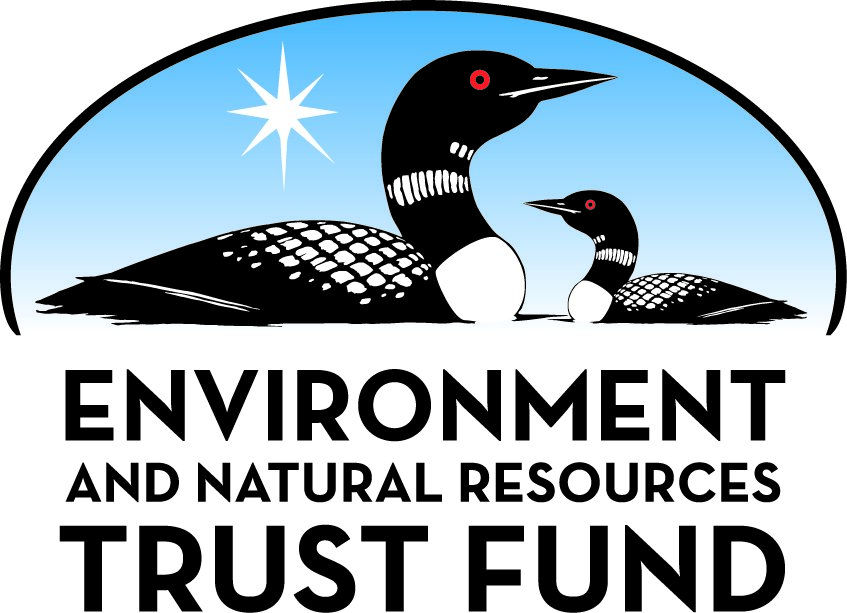 Environment and Natural Resources Trust Fund2022 Request for ProposalGeneral InformationProposal ID: 2022-215Proposal Title: What’s Causing Declines in Black Bear ReproductionProject Manager InformationName: Andrew TriOrganization: MN DNR - Fish and Wildlife DivisionOffice Telephone: (218) 328-8879Email: andrew.tri@state.mn.usProject Basic InformationProject Summary: We will examine why bear reproduction has declined in central and northwestern Minnesota using citizen-science to collect samples from hunters to assess reproduction, health, and exposure to disease and pesticides.Funds Requested: $553,000Proposed Project Completion: December 31 2025LCCMR Funding Category: Foundational Natural Resource Data and Information (A)Project LocationWhat is the best scale for describing where your work will take place?  
	StatewideWhat is the best scale to describe the area impacted by your work?  
	StatewideWhen will the work impact occur?  
	During the ProjectNarrativeDescribe the opportunity or problem your proposal seeks to address. Include any relevant background information.Of all of Minnesota’s mammals, bears take the longest to reach reproductive age (5 years, on average, before their first litter). Over the past 20 years, black bear reproduction on the edge of bear range (a 75-mile wide band of habitat that spans from Roseau to Forest Lake) has declined. Based on statewide estimates from hunter-submitted bear teeth, bears on the edge are delaying age of first reproduction for one full year, while reproduction in the core of bear range, the northeast 2/5ths of Minnesota has been stable since the 1970s. After bears have their first litter, they typically reproduce every two years; however, delaying first reproduction can greatly impact the population, including a 20% drop in  lifetime female reproductive potential. The edge of bear range has more oak forest and agriculture (i.e., more crops for bears to eat) than the core, and until the last 2 decades, was the most productive bear population in the state (bears there used to reproduce at 4 years, on average). It is unclear why the delay in reproduction is not occurring systematically across the entire state, though food availability (and quality), disease, or pesticide exposure may play a role.What is your proposed solution to the problem or opportunity discussed above? i.e. What are you seeking funding to do? You will be asked to expand on this in Activities and Milestones.Our previous research has documented that 40% of the bear management units in Minnesota are showing declines in reproduction and it is unclear why. To resolve this uncertainty, we will collect samples from hunter-harvested bears from across the state. Minnesota bear hunters have participated in citizen-science research with the DNR since the 1980s. We’ve had >80% tooth submission rates from hunters over the past 5 years. First, we will compare age-specific pregnancy rates, body condition, and body weights of adult bears between the core and the edge of their range to determine if the reproductive decline is caused by failure to reach sufficient body condition to enter estrus or failure in utero. Second, we will assess if bears have shifted their diets and estimate their exposure to zoonotic disease or pesticides. If bears have begun consuming more foods from anthropogenic sources, such as hunters’ baits, trash, birdseed, or agriculture (crops), that would indicate (1) natural foods have declined, (2) bears had to consume other foods to make up the difference, and (3) by consuming more crops or baits, they may be exposed to more pesticides or have increased exposure with other animals at hunters’ baits.What are the specific project outcomes as they relate to the public purpose of protection, conservation, preservation, and enhancement of the state’s natural resources? Minnesota offers some of the best bear hunting in the nation (~60% success rate in 2020), and it is imperative that DNR manages for a resilient bear population. A healthy bear population will offer sustainable hunter opportunities, which brings in tourism dollars to outstate Minnesota. The work in this proposal will help us understand why reproduction is declining and how to mitigate those impacts. We can adjust management strategies to accommodate changing reproductive conditions (e.g., adjust forest management or set alternative harvest quotas and regulations), but to do so, we need a greater understanding of regional and statewide bear reproduction.Activities and MilestonesActivity 1: Determine pregnancy rates and reproductive status of bears along the edge and in the core of bear range.Activity Budget: $135,500Activity Description: 
Using citizen science, we will ask bear hunters and bear guides to provide reproductive tracts and fresh blood from harvested bears to determine pregnancy rates and reproductive history. We will use hunter check stations to collect additional samples. We will collect the reproductive tracts (uterus, ovaries, and fallopian tubes), which will provide average size of past litters and overall reproductive success. We will also assess body weight differences between bears in the core and at the edge of bear range, and compare this against historical bear weights taken from harvest data and prior check stations in the 1980s.Activity Milestones: Activity 2: Assess diets from bear hair and determine exposure to pesticides and zoonotic diseases from blood and tissue samples.Activity Budget: $417,500Activity Description: 
We will use stable isotope chemistry to assess the diet composition of hunter-provided bear hair and compare against historical samples from our long-term bear monitoring study. We will ask hunters and bear guides to provide tissue samples and hair from harvested bears to assess potential exposure to pesticides and disease. We will also analyze a subset of historically collected hair and blood samples.Activity Milestones: Project Partners and CollaboratorsLong-Term Implementation and FundingDescribe how the results will be implemented and how any ongoing effort will be funded. If not already addressed as part of the project, how will findings, results, and products developed be implemented after project completion? If additional work is needed, how will this be funded? 
This project will provide data and assessments for what may be causing reproduction declines in black bears, along with suggested management actions to reduce impacts on the population. Once we determine the causes of reproductive decline, we will be able to suggest management changes to help mitigate the effects and increase resiliency in the bear population. This work will enable us to answer a question we are unable to fund with internal funding and will be integrated into our long-term bear population dynamics and monitoring. Ongoing effort beyond this proposal will be supported by internal DNR funding sources.Project Manager and Organization QualificationsProject Manager Name: Andrew TriJob Title: Acting Bear Project LeaderProvide description of the project manager’s qualifications to manage the proposed project. 
Dr. Tri is the Acting Bear Project Leader for the DNR. He has a B.S. in Fisheries and Wildlife from the University of Minnesota-Twin Cities, an M.S. in Range and Wildlife Science from Texas A & M University-Kingsville, and a PhD Forest Resource Management (Wildlife Track) from West Virginia University. Dr. Tri has been working with black bears since 2010 and has been working with bears in Minnesota since 2015. He’s responsible for leading research about the survival, reproduction, ecology, movement, human-bear conflicts, and bear harvest management to provide science-based recommendations for bear management in Minnesota.Organization: MN DNR - Fish and Wildlife DivisionOrganization Description: 
The mission of the Minnesota Department of Natural Resources (DNR) is to work with Minnesotans to conserve and manage the state's natural resources, to provide outdoor recreation opportunities, and to provide for commercial uses of natural resources in a way that creates a sustainable quality of life. The role of the DNR Forest Wildlife Populations and Research Group is to provide inventory information on wildlife populations, project how populations will respond to management, and develop a better understanding of how populations are impacted by changes in their environment. The forests of northern Minnesota create their own special blend of problems for wildlife managers and it is the responsibility of this group to help solve these problems. Important wildlife species such as white-tailed deer, moose, black bear, grouse and furbearers are particularly difficult to inventory because of the enormous area they inhabit and the difficulty in observing these species in a forested environment. For these reasons, most species are monitored with a combination of surveys and computer simulation models. The group is responsible for designing and coordinating surveys and analyzing results. They have developed population models for most species that allow wildlife managers to project the outcome of specific management practices.Budget SummaryClassified Staff or Generally Ineligible ExpensesNon ENRTF FundsAttachmentsRequired AttachmentsVisual ComponentFile: Alternate Text for Visual ComponentFigure shows a map of Minnesota, in which bear populations in the northeastern one-third of the state have had stable age of first reproduction, but bear populations in the middle third of the state and the northwest part of the state have delayed reproduction between 0.5-1.1 years. There is a photo of a yearling bear laying on a tree limb and a picture of a female collared bear with a cub next to her....Administrative UseDoes your project include restoration or acquisition of land rights? 
	NoDoes your project have potential for royalties, copyrights, patents, or sale of products and assets? 
	NoDo you understand and acknowledge IP and revenue-return and sharing requirements in 116P.10? 
	N/ADo you wish to request reinvestment of any revenues into your project instead of returning revenue to the ENRTF? 
	N/ADoes your project include original, hypothesis-driven research? 
	YesDoes the organization have a fiscal agent for this project? 
	NoDescriptionCompletion DateObtain reproductive tracts from 2 years of hunter-harvested black bearsDecember 31 2023Obtain weights of hunter harvested bears for 2 hunting seasonsDecember 31 2023Read repro tracts to assess pregnancy rates, reproductive success, and litter sizeSeptember 30 2024Analyze dataDecember 31 2024Interpret results, write dissertation chapter, write final reportDecember 31 2025DescriptionCompletion DateObtain 2 years of harvested bear hair to assess differences in diet composition across MinnesotaDecember 31 2023Obtain fresh blood and tissue samples for 2 years from hunter-harvested bearsDecember 31 2023Send samples to lab for analysis of historically collected hair from radio-collared bearsApril 30 2024Send samples to lab for analysis of exposure to pesticides and diseaseApril 30 2024Send samples to lab for analysis of pesticide exposure to neonicotinoids in blood and tissueApril 30 2024Data analysisDecember 31 2024Interpret results, write dissertation chapter, write final reportDecember 31 2025NameOrganizationRoleReceiving FundsDr. Andrew TriMinnesota Department of Natural ResourcesProject ManagerYesDr. Michelle CarstensenMinnesota Department of Natural ResourcesCo-investigatorNoDr. David AndersonUniversity of Minnesota - Twin Cities, MN-USGS Cooperative Fish and Wildlife Research UnitCo-investigator who will supervise graduate student on the studyYesKelsie LaSharrMinnesota Department of Natural ResourcesCo-investigatorNoDr. John BuchweitzMichigan State UniversityConduct mass spectrometry analysis on spleen samples to determine neonicotinoid prevalence and concentrationsYesDr. Krysten SchulerCornell University Animal Health Diagnostic CenterConduct serum analysis to determine disease exposureYesDr. Kim SparksCornell Stable Isotope LaboratoryAnalyze hair samples using stable isotope chemistry to assess bear dietYesCategory / NameSubcategory or TypeDescriptionPurposeGen. Ineli gible% Bene fits# FTEClass ified Staff?$ AmountPersonnel2 Lab Technicians (4 months/year, 2 years)Technicians to process hair, blood, and tissue samples0%1.34$56,000Sub Total$56,000Contracts and ServicesMichigan State UniversityProfessional or Technical Service ContractNeonicitinoid sampling, mass spectroscopy (500 samples/year @ $100/sample for 2 years)-$100,000Cornell University Veterinary Diagnostic LabProfessional or Technical Service Contractdisease and hormone testing (toxoplasmosis, canine adenoviruses, Brucella, and progesterone [250 samples/year + 150 historical samples/year for 2 years @$145/sample)-$116,000Cornell University Stable Isotope LaboratoryProfessional or Technical Service ContractHair analysis for bear diets.  ($10/sample x 2000 samples/year x 2 years + 1000 historical samples)-$50,000University of MinnesotaSub awardAdvising of the graduate student (3 years)-$141,000Sub Total$407,000Equipment, Tools, and SuppliesTools and SuppliesLaboratory supplies (reagents and slides; $750/year for 2 years)Supplies to conduct genotoxicity screening$1,500Equipment1 Laboratory Microscope with cameraTo conduct genotoxicity screening$3,000Tools and SuppliesSupplies for 4 check stations (scales, block and tackle, gambrel hoists, signs, blood and tissue sample equipment)Items are used to operate hunter check stations to collect weight, tissue samples, and hunter information$6,000Tools and SuppliesSupplies for hunter sampling kits and return shipping ($25,000/year)Prepackaged kits for hunters to collect organs, hair, and blood from harvested bears to participate in the citizen science project$50,000Sub Total$60,500Capital ExpendituresSub Total-Acquisitions and StewardshipSub Total-Travel In MinnesotaMiles/ Meals/ LodgingTrips to collect samples, travel to check stations each year (fleet @$0.55/mi, estimated 5,000 miles/year), meals and lodging ($6000/year * 2 years)Travel to check stations and sample collections by check station staff and volunteers$18,152Sub Total$18,152Travel Outside MinnesotaSub Total-Printing and PublicationSub Total-Other ExpensesDirect and Necessary costsDirect and necessary costs cover HR Support ($2,230),Safety Support ($345), Financial Support ($1,708), Communication Support ($1,311), IT Support ($4,745), and Planning Support ($1,008)$11,348Sub Total$11,348Grand Total$553,000Category/NameSubcategory or TypeDescriptionJustification Ineligible Expense or Classified Staff RequestCategorySpecific SourceUseStatusAmountStateIn-KindSalary and fringe for Andrew Tri, supplied by MNDNRMNDNR Forest Wildlife Populations & Research Group: Andrew N. Tri, project management, fieldwork, data analysis, writing, outreach; 36 mos, 15% effortSecured$39,083In-KindSalary and fringe for Michelle Carstensen, supplied by MNDNRMNDNR Wildlife Health Program: Michelle Carstensen, project management, field necropsies, analyze, write, outreach; 36 mos, 5% effortSecured$19,500In-KindSalary and fringe for Kelsie LaSharr, supplied by MNDNRMNDNR Wildlife Health Program: NR Spec-Intermediate Kelsie LaSharr, sample kit preperation, distribution, biological sample coordination; 36 months 30% effortSecured$62,011State Sub Total$120,594Non-StateNon State Sub Total-Funds Total$120,594